§393.  Maine Military Authority operationThe Adjutant General operates the authority under the direction of the Governor and may:  [PL 2001, c. 374, §8 (NEW).]1.  Execute agreements.  Execute cooperative agreements between the Maine National Guard and the Federal Government or its instrumentalities or agencies;[PL 2001, c. 374, §8 (NEW).]2.  Contract with various entities.  Contract with the Federal Government or its instrumentalities or agencies, the State or its agencies, instrumentalities or municipalities, foreign governments, public bodies, private corporations, partnerships, associations and individuals;[PL 2001, c. 374, §8 (NEW).]3.  Accept financial assistance.  Accept, through the normal budgetary process, financial assistance and in-kind assistance, advances, loans, grants, gifts, contributions and other forms of financial assistance from the Federal Government and the State Government or its agencies, from municipalities or other public bodies or from other sources, public or private;[PL 2003, c. 646, §8 (AMD).]4.  Provide money for upkeep.  Provide from operating revenues money for the maintenance, construction or reconstruction of capital repair and replacement items as necessary and approved by the Legislature;[PL 2003, c. 646, §8 (AMD).]5.  Acquire property.  Acquire for use by the authority real or personal property or any interest in real or personal property, including rights or easements, on either a temporary or permanent basis, by gift, purchase, transfer, lease or otherwise, subject to the approval of the Legislature;[PL 2003, c. 646, §8 (AMD).]6.  Dispose of property.  In accordance with applicable state law, hold, sell, lease, rent or otherwise dispose of any real or personal property, or any interest in real or personal property, and release or relinquish any right, title, claim, lien, interest, easement or demand however acquired, and these proceeds become and remain operating revenues except that the Adjutant General may not sell any interest in real property without following the provisions of section 264;[PL 2003, c. 646, §8 (AMD).]7.  Procure insurance.  Procure insurance through the Risk Management Division against any loss in connection with property of the authority and other assets in amounts and from insurers that the Director of Risk Management determines necessary or desirable to protect the State from risks or losses; and[PL 2003, c. 646, §8 (AMD).]8.  Take all other lawful action.  Take all other lawful action necessary and incidental to the powers in this subchapter.[PL 2001, c. 374, §8 (NEW).]SECTION HISTORYPL 2001, c. 374, §8 (NEW). PL 2003, c. 646, §8 (AMD). The State of Maine claims a copyright in its codified statutes. If you intend to republish this material, we require that you include the following disclaimer in your publication:All copyrights and other rights to statutory text are reserved by the State of Maine. The text included in this publication reflects changes made through the First Regular and First Special Session of the 131st Maine Legislature and is current through November 1. 2023
                    . The text is subject to change without notice. It is a version that has not been officially certified by the Secretary of State. Refer to the Maine Revised Statutes Annotated and supplements for certified text.
                The Office of the Revisor of Statutes also requests that you send us one copy of any statutory publication you may produce. Our goal is not to restrict publishing activity, but to keep track of who is publishing what, to identify any needless duplication and to preserve the State's copyright rights.PLEASE NOTE: The Revisor's Office cannot perform research for or provide legal advice or interpretation of Maine law to the public. If you need legal assistance, please contact a qualified attorney.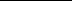 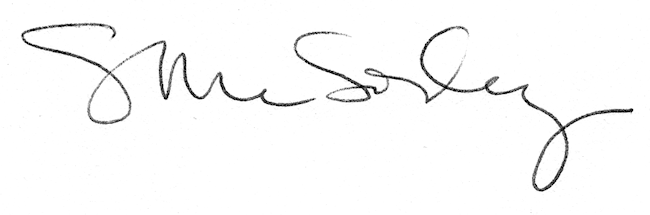 